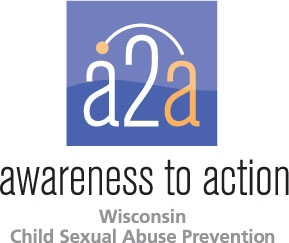 Awareness to Action is dedicated to helping organizations and communities protect children from sexual abuse by creating safe environments for children. To support communities and organizations in this effort, we have created a training and technical assistance program for youth serving organizations. Over the course of 6 months, participating organizations will receive in depth training and support to implement prevention strategies to protect the children in their programs, including:An initial 3 hour training where participating agencies will learn about the 6 Core Components developed by the Centers for Disease Control and Prevention to protect children through sound policies and procedures.Develop a concrete action plan for their organization.Receive technical assistance and support from Awareness to Action staff on the implementation of their plan.Become part of a community of practice with other organizations in their area, enabling the sharing of experiences and resources, including attending at least two additional meetings at 3 and 6 months.Receive access to trainings, including Stewards of Children™, a prevention training developed by Darkness to Light for adults that increases knowledge, improves attitudes, and changes child protective behaviors.After the initial 6 months are completed, receive ongoing information and support from Awareness to Action and the local community of practice.At least one representative from the organizations is required to be designated as the contact person for this project and is required to attend the initial training and the follow-up meetings. This application is for communities/organizations who are interested in bringing this important program to their area. In 2017/2018, Awareness to Action will begin the Policy & Procedure work in 6 Wisconsin communities, training a minimum of 6 organizations in each area. Awareness to Action is a program of Children’s Hospital of Wisconsin and was awarded a grant from the Prevention Board of Wisconsin.Community/Organization for Policy & Procedure for Preventing Child Sexual Abuse in Youth Serving OrganizationAwareness to Action will be providing training and technical assistance to organizations in 6 Wisconsin communities on Policy & Procedures to prevent child sexual abuse. Organizations or community groups are encouraged to submit this application if you are interested in bringing this important project to organizations in your community.Organization/Group Name: ______________________________________________________Contact Name & Contact Information ______________________________________________City/Community/Area of State: ____________________________________________________Please list at least 5 names of known organizations participating: ________________________________________________________________________________________________________________________________________________________________________________________________________________________________________________________________________________________________________________________Explain why your community/organization is interested in this opportunity:Send completed applications to Abby Kibar at 620 S. 76th Street Suite 120, Milwaukee, WI. 53214 or email to akibar@chw.org . Contact Abby at (414) 292-4125 with any questions regarding this project or the application. Thank you for your interest in bringing A2A to your community to build safe environments for children.